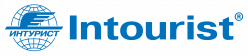 Программа рекламного в ОАЭ17 сентября – 24 сентября 2023 года.*в программе возможны измененияВ стоимость включено: Проживание по программе, питание по программе, перелет, трансферы по программе, страховка.17.09Прибытие в ОАЭГруппа из Москвы в 07:00 Группа из Екатеринбурга в 20:35Заселение в отель  OAKS IBN BATTUTA GATE DUBAIСвободное время / ужин в отеле проживания18.0909:45- 16:15Завтрак в отеле  проживанияОсмотр отелей:OAKS IBN BATTUTA GATERITZ CARLTON JBR FOLLOWED (Обед)RIXOS PREMIUM JBRAMWAJ ROTANAJA OCEAN VIEWВозвращение в отельСвободное время / ужин 19.0912:00-17:15    Завтрак в отеле  проживанияВыезд из отеляОсмотр отелей:RIXOS BAB AL BAHR FOLLOWED (Обед)DOUBLETREE BY HILTON MARJAN ISLANDHAMPTON BY HILTON MARJAN ISLANDRADISSON RESORT RAS AL KHAIMAH MARJAN ISLAND Размещение в отеле   MOVENPICK RESORT AL MARJAN ISLAND Ужин  в отеле проживания  / Свободное время20.0912:15-17:00Завтрак в отеле проживанияВыезд из отеляОсмотр отелей:MOVENPICK RESORT AL MARJAN ISLANDANANTARA DUBAI THE PALM FOLLOWED (Обед)Размещение в отеле   ANANTARA DUBAI THE PALMОсмотр отелей:JUMEIRAH ZABEEL SARAYW- DUBAI THE PALMВозвращение в отельУжин  в отеле проживания  / Свободное время 21.0911:15 – 17:00Завтрак в отеле проживания Выезд из отеля Размещение в отеле   RAFFLES THE PALM Осмотр отелей:RAFFLES THE PALMTH8 PALM DUBAI BEACH RESORT FOLLOWED BY LUNCHWYDNHAM RESIDENCE THE PALMMARRIOTT RESORT THE PALMSOFITEL DUBAI THE PALMATLANTIS THE PALMВозвращение в отельУжин  в отеле проживания  / Свободное время 22.09СВОБОДНЫЙ ДЕНЬ23.0912.30-14.0014:15Завтрак в отеле проживанияВыезд из отеля Осмотр отелей: STELLA DI MARE DUBAI MARINA FOLLOWED (Обед) Экскурсия по городу премиум-класса с ужином на круизном суднеРазмещение в отеле   THE TOWER PLAZA HOTEL DUBAIВозвращение в отель / Свободное время24.0912:0012:1514:15Завтрак в отеле проживанияВыезд из отеля Осмотр отеля: Tower Plaza Hotel Dubai Followed (Обед)Трансфер в аэропорт / Вылеты в Москву и Екатеринбург